  2022全國微型創業創新競賽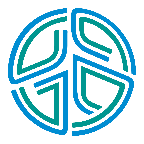 高中職專題論文組   簡章(活動辦法)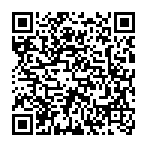 目的    全國高中職專題論文組，鼓勵高中職的在籍學生組成團隊，以創意的發想，提出專題探討，落實理論與實務的結合，內容盡量以管理相關為主。參賽資格全國高中職在籍學生為對象，以1至5人學生為一組，每組指導老師最多以2位為限，同一指導老師最多指導10組上限。參賽之隊伍成員可跨校或跨科組，但不得同一位學生報名兩組(含)以上。注意若該參賽作品類似內容已於其他場合得到前三名，不得參加本競賽，違者取消參賽資格與公告追回獎勵。評分標準     高中職專題論文組: 30%完整性，30%邏輯性，20%文獻，20%格式。
（1）前言：述及研究動機、研究方法、結論。
（2）正文：各標題之安排是否合乎邏輯，內容是否完整、是否分層次論述。文中引用別人資料時需加註資料來源，若直接引用原文，需以粗體並 加「」標明，引用需標明（作者，年代）⋯，並說明資料來源。
（3）結論：是否提出自己的觀點或發現。獎勵方式▲ 第一名： 1名、頒給獎狀及獎金 3,000元。
▲ 第二名： 2名、頒給獎狀及獎金 2,000元。▲ 第三名： 3名、頒給獎狀及獎金 1,000元。
▲ 決賽佳作： 20名(預計)、頒給佳作之獎狀。   (註1 : 各組獎狀僅發給兩張正本。)   (註2 : 如因疫情無法舉辦得以書面審查方式進行決賽評審。)競賽時程 一、報名截止： 111年 3月 13日(日) 17:00
二、初賽審查： 111年 3月 14日(一)至18日(五)
三、決賽公告： 111年 3月 18日(五) 17:00
四、決賽收件： 111年 3月 23日(三) 17:00五、決賽舉辦： 111年 3月 26日(六) 12:00 - 16:00               (註: 如因疫情無法舉辦得以書面審查方式進行決賽評審)報名方式初選：111年 3月 13日(日) 17:00截止，線上繳交專題( 以Word檔或PDF檔或Power Point檔繳交皆可 )電子檔，投稿參賽的標題 : 學校+題目 (例如: XX高中+探討XXX )。    報名網址： https://reurl.cc/yeGgnq初選與決賽之企劃書電子檔，線上收件：ba7101uch@gmail.com網址公告： http://www.ba.uch.edu.tw/連絡方式：健行科技大學企管系 03-4581196 # 7101  ba7101uch@gmail.com 五、主辦人員：健行科技大學企業管理系陳柏壽(老師)，電話：03-4581196 # 7111  chenposhou@uch.edu.tw陳美惠(助理)，電話：03-4581196 # 7101  mhchen@uch.edu.tw六、主辦單位地址與連絡方式： 320 桃園市中壢區健行路229號 (03)4581196-7101 傳真：(03)2503909注意事項1. 參加競賽作品如類似內容已公開發表得過前三名，經判定屬實者，公告追回獎勵，參賽者自負相關責任，承辦單位不負任何法律責任。2. 參加作品資料延遲交件，以取消資格論處。3. 本競賽不需負擔任何參賽費用(免費參加)。為推廣本活動，所有參賽者同意無償授權主辦單位，供重製、本活動相關之一切活動中發表使用。主辦單位擁有該作品作為非營利方式推廣之權利。效益評估    藉由舉辦活動，預期可激發參賽者將抽象理論化為具體的應用實務，模擬未來的競爭。在競賽的過程中，同學們不僅在創意、實務、競賽經驗方面可獲益，還可藉由團隊合作的機會來訓練情緒控管與合作精神，及培養面對各種挑戰所需的耐力與毅力。(流程圖)一 (企劃書或論文封面)  2022全國微型創業創新競賽高中職專題論文組題目：                                   編號： (由主辦單位塡寫)指導老師：參賽組長：參賽組員：參加類別：  □高中職專題論文組  學校名稱：                      科    系：                      連絡電話或E-mail：     年     月     日二 (目錄) 2022全國微型創業創新競賽高中職專題論文組目     錄計畫書摘要第一章    研究動機與目的第二章    研究文獻探討第三章    研究方法第四章    實證內容第五章    研究數據分析第六章    結語第七章    參考資料(注意:格式以Word檔或PDF檔繳交皆可，上列大綱原則僅供參考。)三 (執行表與決賽地點)決賽規定: 每組報告以5分鐘為限，不限表現型式。不得書面或口頭出現學校與指導老師等資訊，違反扣總分3分，不得異議，參賽者均視同意此規定。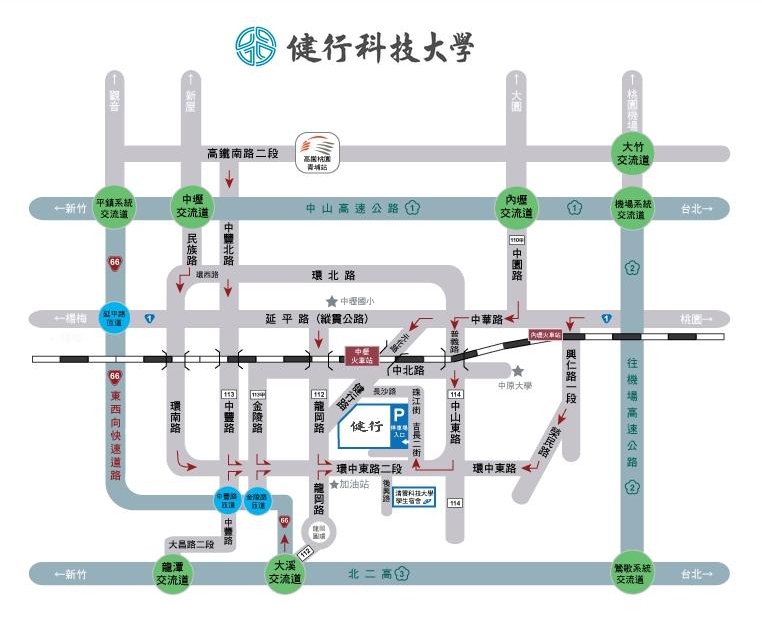 賽程內容時間報名繳交報名表及企劃書電子檔或論文 (含封面與附件)。收件：ba7101uch@gmail.com3/13 報名截止初賽1.簡報檔或論文由相關專家學者進行交叉審核。2.公佈與個別通知決賽名單。網址：http://www.ba.uch.edu.tw/3/18 公佈入圍決賽1.決賽簡報檔(Power Point簡報檔)收件：3/23 17:00。收件：ba7101uch@gmail.com
2.決賽及頒獎地點。3/26  12:00 現場報告。(預定於健行科技大學商學院7樓國際會議廳) (註: 如因疫情無法舉辦得書面審查進行決賽評審)3/23 簡報繳交3/26  12:00報告賽程內容時間決賽決賽簡報檔收件：3/23 17:00截止。收件：ba7101uch@gmail.com決賽及頒獎地點。3/26 12:00 現場報告。(註: 如因疫情無法舉辦，得以書面審查進行決賽評審) 決賽地點於健行科技大學商學院7樓國際會議廳。中壢區健行路229號(中壢火車站後站直走，沿健行路約10分鐘。)3/23簡報繳交3/26 12:00報告3/26 16:00頒獎(註: 如因疫情無法舉辦，得以書面審查進行決賽評審)